РОССИЙСКАЯ ФЕДЕРАЦИЯАДМИНИСТРАЦИЯ ПЕТРОВСКОГО СЕЛЬСОВЕТАТРОИЦКОГО РАЙОНА АЛТАЙСКОГО КРАЯПОСТАНОВЛЕНИЕот ____мая 2023 г.                                                                                                   № ____ с. ПетровкаО  внесении дополнений в административный  регламент предоставления муниципальной услуги «Постановка на учет граждан, испытывающих потребность в древесине для собственных нужд»В соответствии с Федеральным законом от 27.07.2010 №210 – ФЗ «Об организации предоставления государственных и муниципальных услуг», Закона Алтайского края  от 10 сентября 2007г, №87ЗС, Уставом муниципального образования Петровский сельсовет Троицкого района Алтайского краяПОСТАНОВЛЯЮ:1. Внести дополнения в административный  регламент предоставления муниципальной услуги «Постановка на учет граждан, испытывающих потребность в древесине для собственных нужд»  2. Раздел 2.3.5.3. Регламента дополнить пунктом 7) следующего содержания: Органы местного самоуправления формируют списки граждан, испытывающих потребность в древесине для собственных нужд, в порядке очередности подачи гражданами заявлений о постановке на учет. При подаче заявлений несколькими гражданами в один день их очередность определяется по времени подачи заявления с полным комплектом документов.Глава сельсовета                                                                                                      Д.М. СвиринУТВЕРЖДЕН                                                                                           постановлением Администрации                                                                            Петровского сельсовета                                                                                       от "17" января 2019 года  № 3Административный регламент предоставления муниципальной услуги «Постановка на учет граждан, испытывающих потребность в древесинедля собственных нужд» Общие положения1.1. Предмет административного регламента.Административный регламент предоставления муниципальной услуги «Постановка на учет граждан, испытывающих потребность в древесине для собственных нужд» (далее – «Административный регламент») разработан в целях повышения качества предоставления и доступности муниципальной услуги, создания комфортных условий для получения муниципальной услуги, в том числе через краевое автономное учреждение «Многофункциональный центр предоставления государственных и муниципальных услуг Алтайского края» (далее – «МФЦ»), в электронной форме с использованием федеральной государственной информационной системы «Единый портал государственных и муниципальных услуг (функций)» (далее – «Единый портал государственных и муниципальных услуг (функций)») с соблюдением норм законодательства Российской Федерации о защите персональных данных, а также состав, последовательность и сроки выполнения административных процедур, требования к порядку их выполнения, порядок и формы контроля за исполнением административного регламента, порядок досудебного (внесудебного) обжалования заявителем решений и действий (бездействия) органа местного самоуправления, предоставляющего муниципальную услугу, должностного лица органа местного самоуправления, предоставляющего муниципальную услугу, либо муниципального служащего при предоставлении муниципальной услуги. 1.2. Описание заявителей.Получателями муниципальной услуги являются граждане Российской Федерации, проживающие на территории соответствующего муниципального образования, испытывающие потребность в древесине для собственных нужд.В первоочередном порядке осуществляют заготовку либо приобретение древесины для собственных нужд следующие категории граждан:1) граждане, принятые органами местного самоуправления муниципальных районов, городских округов, городских поселений на учет в качестве нуждающихся в жилых помещениях в соответствии с Жилищным кодексом Российской Федерации и законом Алтайского края от 09.12.2005 № 115-ЗС «О порядке ведения органами местного самоуправления учета граждан в качестве нуждающихся в жилых помещениях, предоставляемых по договорам социального найма», имеющие земельные участки, вид разрешенного использования которых предусматривает индивидуальное жилищное строительство или ведение личного подсобного хозяйства на землях населенных пунктов, и получившие документы, разрешающие строительство;2) граждане, получившие в установленном порядке от органа государственной власти или органа местного самоуправления бюджетные средства на строительство жилого помещения и не реализовавшие своего права на строительство жилого помещения;3) граждане, не имеющие в собственности жилого помещения, получившие в установленном порядке от органа государственной власти или органа местного самоуправления земельный участок для строительства жилого дома, оформившие документы, разрешающие строительство жилого дома, и не реализовавшие своего права на строительство жилого дома.Граждане, в случае уничтожения (повреждения) жилого дома, части жилого дома, иного жилого помещения, принадлежащих им на праве собственности и являющихся для них единственным местом жительства, и (или) расположенных на территории земельного участка, на котором расположен жилой дом, часть жилого дома, хозяйственных построек в результате пожара, наводнения или иного стихийного бедствия при условии, если с момента пожара, наводнения или иного стихийного бедствия прошло не более одного года на дату обращения в орган местного самоуправления для постановки на учет граждан, испытывающих потребность в древесине дня собственных нужд, осуществляют заготовку либо приобретение древесины для собственных нужд вне очереди. От имени гражданина с заявлением о предоставлении муниципальной услуги имеет право обратиться законный либо уполномоченный представитель (далее – «представитель»).II. Стандарт предоставления муниципальной услуги2.1. Наименование муниципальной услуги. «Постановка на учет граждан, испытывающих потребность в древесине для собственных нужд».2.2. Наименование органа местного самоуправления, предоставляющего муниципальную услугу.Учет граждан, испытывающих потребность в древесине для собственных нужд осуществляется Администрацией Петровского сельсовета Троицкого района Алтайского края.Процедуры приема документов от заявителя, рассмотрения документов и выдачи результата предоставления муниципальной услуги осуществляется должностными лицами Администрации Петровского сельсовета.2.3. Требования к порядку информирования о предоставлении муниципальной услуги.Информация по вопросам предоставления муниципальной услуги является открытой и общедоступной, может быть получена заявителем лично посредством письменного и (или) устного обращения, через электронную почту, по телефону для справок, на официальном интернет-сайте Администрацией Петровского сельсовета, на информационных стендах в залах приема заявителей в Администрации Петровского сельсовета, в МФЦ при личном обращении заявителя и в центре телефонного обслуживания, на интернет-сайте МФЦ, при использовании Единого портала государственных и муниципальных услуг (функций) в информационно - телекоммуникационной сети «Интернет».  2.3.1.Информация о предоставлении муниципальной услуги на Едином портале государственных и муниципальных услуг (функций).На Едином портале государственных и муниципальных услуг (функций) размещается следующая информация:1) исчерпывающий перечень документов, необходимых для предоставления муниципальной услуги, требования к оформлению указанных документов, а также перечень документов, которые заявитель вправе представить по собственной инициативе;2) круг заявителей;3) срок предоставления муниципальной услуги;4) результаты предоставления муниципальной услуги, порядок представления документа, являющегося результатом предоставления муниципальной услуги;5) размер государственной пошлины, взимаемой за предоставление муниципальной услуги;6) исчерпывающий перечень оснований для приостановления или отказа в предоставлении муниципальной услуги;7) о праве заявителя на досудебное (внесудебное) обжалование действий (бездействия) и решений, принятых (осуществляемых) в ходе предоставления муниципальной услуги;8) формы заявлений (уведомлений, сообщений), используемые при предоставлении муниципальной услуги.Информация на Едином портале государственных и муниципальных услуг (функций) о порядке и сроках предоставления муниципальной услуги на основании сведений, содержащихся в федеральной государственной информационной системе «Федеральный реестр государственных и муниципальных услуг (функций)», предоставляется заявителю бесплатно.Доступ к информации о сроках и порядке предоставления услуги осуществляется без выполнения заявителем каких-либо требований, в том числе без использования программного обеспечения, установка которого на технические средства заявителя требует заключения лицензионного или иного соглашения с правообладателем программного обеспечения, предусматривающего взимание платы, регистрацию или авторизацию заявителя или предоставление им персональных данных.2.3.2. Сведения о месте нахождения Администрации Петровского сельсовета, графике работы, почтовом адресе и адресах электронной почты для направления обращений, о телефонных номерах размещены на официальном интернет-сайте Администрацией Петровского сельсовета на информационном стенде в зале приема заявителей, на Едином портале государственных и муниципальных услуг (функций), а также в приложении 1 к Административному регламенту.2.3.3. Сведения о месте нахождения МФЦ, графике работы, адресе официального интернет-сайта, адрес электронной почты, контактный телефон центра телефонного обслуживания размещаются на информационном стенде Администрации Петровского сельсовета и в приложении 2 к Административному регламенту.2.3.4. Сведения об органах государственной власти, органах местного самоуправления и организациях, участвующих в предоставлении муниципальной услуги.При предоставлении муниципальной услуги Администрация Петровского сельсовета взаимодействует с Управлением Федеральной службы государственной регистрации, кадастра и картографии иными органами государственной власти, органами местного самоуправления и подведомственными государственным органам или органам местного самоуправления организациями, в распоряжении которых имеются сведения, указанные в пункте 2.7.2 Административного регламента.2.3.5. При обращении заявителя в Администрацию Петровского сельсовета  письменно или через электронную почту за получением информации (получения консультации) по вопросам предоставления муниципальной услуги ответ направляется в срок, не превышающий 30 дней со дня регистрации обращения.2.3.5.1. По телефону специалисты Администрации Петровского сельсовета дают исчерпывающую информацию по предоставлению муниципальной услуги. 2.3.5.2. Консультации по предоставлению муниципальной услуги осуществляются специалистами Администрации Петровского сельсовета при личном обращении в рабочее время (приложение 1).2.3.5.3. Консультации по предоставлению муниципальной услуги осуществляются по следующим вопросам:1) перечень документов, необходимых для предоставления муниципальной услуги, комплектность (достаточность) представленных документов;2) источники получения документов, необходимых для предоставления муниципальной услуги;3) время приема и выдачи документов;4) сроки предоставления муниципальной услуги;5) порядок обжалования действий (бездействия) и решений, осуществляемых и принимаемых в ходе предоставления муниципальной услуги;6) иные вопросы, входящие в компетенцию органа местного самоуправления, предоставляющего муниципальную услугу. 7) Органы местного самоуправления формируют списки граждан, испытывающих потребность в древесине для собственных нужд, в порядке очередности подачи гражданами заявлений о постановке на учет. При подаче заявлений несколькими гражданами в один день их очередность определяется по времени подачи заявления с полным комплектом документов.2.3.5.4. При осуществлении консультирования специалисты Администрации Петровского сельсовета обязаны представиться (указать фамилию, имя, отчество, должность), в вежливой и корректной форме, лаконично, по существу дать ответы на заданные гражданином вопросы. 2.3.5.5. Если поставленные гражданином вопросы не входят в компетенцию Администрации Петровского сельсовета, специалист информирует посетителя о невозможности предоставления сведений и разъясняет ему право обратиться в орган, к компетенции которого относятся поставленные вопросы.2.4. Результат предоставления муниципальной услуги.Результатом предоставления муниципальной услуги является:1) постановка на учет гражданина, испытывающего потребность в древесине для собственных нужд;2) принятие решения об отказе в постановке на учет гражданина, испытывающего потребность в древесине для собственных нужд.2.5. Срок предоставления муниципальной услуги.Срок принятия решения о постановке на учет (отказе в постановке на учет), граждан, испытывающих потребность в древесине для собственных нужд, не должно превышать 20 дней со дня поступления в Администрацию Петровского сельсовета заявления и документов, необходимых для предоставления муниципальной услуги, подлежащих представлению заявителем (представителем) в соответствии с пунктами 2.7.1 - 2.7.1.2 Административного регламента. В случае представления заявителем документов, указанных в пунктах 2.7.1 – 2.7.1.2 Административного регламента, через МФЦ, срок принятия решения о предоставлении муниципальной услуги исчисляется со дня их передачи МФЦ в Администрацию Петровского сельсовета. 2.6. Перечень нормативных правовых актов, непосредственно регулирующих предоставление муниципальной услуги.Предоставление муниципальной услуги осуществляется в соответствии со следующими нормативными правовыми актами: 1) Конституцией Российской Федерации;2) Лесным кодексом Российской Федерации;3) Жилищным кодексом Российской Федерации;4) Федеральным законом от 06.10.2003 №131-ФЗ «Об общих принципах организации местного самоуправления в Российской Федерации»;5) Федеральным законом Российской Федерации от 02.05.2006 № 59-ФЗ «О порядке рассмотрения обращений граждан Российской Федерации»;6) Федеральным законом от 27.07.2006 №152-ФЗ «О персональных данных»;7) Федеральным законом от 27.07.2010 № 210-ФЗ «Об организации предоставления государственных и муниципальных услуг»;8) Федеральным законом от 24.11.1995 № 181-ФЗ «О социальной защите инвалидов в Российской Федерации»;9) Постановлением Правительства Российской Федерации от 26.03.2016 № 236 «О требованиях к предоставлению в электронной форме государственных и муниципальных услуг»;10) Постановление Правительства Российской Федерации «т 20.11.2012 № 1198 «О федеральной государственной информационной системе, обеспечивающей процесс досудебного (внесудебного) обжалования решений и действий (бездействия), совершенных при предоставлении государственных и муниципальных услуг»;11) Законом Алтайского края от 10.09.2007 № 87-ЗС «О регулировании отдельных лесных отношений на территории Алтайского края»;12) Законом Алтайского края от 09.12.2005 № 115-ЗС «О порядке ведения органами местного самоуправления учета граждан в качестве нуждающихся в жилых помещениях, предоставляемых по договорам социального найма»;13) Уставом муниципального образования;14) иными муниципальными правовыми актами (при наличии).2.7. Исчерпывающий перечень документов, необходимых в соответствии с нормативными правовыми актами для предоставления муниципальной услуги и услуг, которые являются необходимыми и обязательными для предоставления муниципальной услуги, подлежащих представлению заявителем, порядок их представления.2.7.1.	Основанием для предоставления муниципальной услуги является заявление в письменной форме, представленное в Администрацию Петровского сельсовета на личном приеме, направленное почтой или в форме электронного документа через Единый портал государственных и муниципальных услуг (функций) либо поданное через МФЦ по форме согласно приложению 3 к Административному регламенту.2.7.1.1. В заявлении указываются следующие сведения:а) фамилия, имя, отчество (при наличии) заявителя, адрес места жительства, данные документа, удостоверяющего личность;б) наименование лесничества, в границах которого предполагается осуществить заготовку либо приобретение древесины;в) требуемый объем древесины и её качественные показатели и цель заготовки (приобретения).2.7.1.2. Заявителем (его представителем) вместе с заявлением представляются следующие документы, необходимые для предоставления муниципальной услуги:1. Для заготовки (приобретения) древесины в целях индивидуального жилищного строительства:а) копии правоустанавливающих документов на земельный участок, вид разрешенного использования которого предусматривает индивидуальное жилищное строительство или ведение личного подсобного хозяйства на землях населенных пунктов (в случае если права на объекты недвижимости не зарегистрированы в Едином государственном реестре недвижимости (далее – ЕГРН);б) копии документов, подтверждающих получение гражданином бюджетных средств на строительство жилого помещения (для категории граждан, указанных в подпункте 2 пункта 1.2 Административного регламента);в) копии документов, подтверждающих регистрацию по месту жительства либо факт постоянного проживания в жилом доме, в части жилого дома, в иных жилых помещениях, уничтоженных в результате пожара, наводнения или иного стихийного бедствия (для категории граждан, указанной в абзаце 6 пункта 1.2 Административного регламента);г) копии правоустанавливающих документов на жилое помещение (в случае если права на объекты недвижимости не зарегистрированы в ЕГРН) либо копия решения суда о признании права собственности на жилое помещение (для категории граждан, указанной в абзаце 6 пункта 1.2 Административного регламента);д) паспорт гражданина либо иной документ, удостоверяющий личность заявителя, а также документ, подтверждающий его место жительства на территории поселения;е) документ, подтверждающий (удостоверяющий) полномочия лица на осуществление действий от имени заявителя, в случае подачи заявления иным лицом, действующим в интересах заявителя при обращении представителя).2. Для заготовки (приобретения) древесины с целью ремонта жилого дома, части жилого дома, иных жилых помещений, ремонта (возведения) хозяйственных построек:а) копии правоустанавливающих документов на жилое помещение (в случае если права на объекты недвижимости не зарегистрированы в ЕГРН), либо копия решения суда о признании права собственности на жилое помещение;б) копии документов, подтверждающих регистрацию по месту жительства либо факт постоянного проживания в жилом доме, в части жилого дома, в иных жилых помещениях, поврежденных в результате пожара, наводнения или иного стихийного бедствия (для категории граждан, указанной в абзаце 6 пункта 1.2 Административного регламента);в) копия паспорта гражданина либо иного документа, удостоверяющего личность заявителя, а также документ, подтверждающий его место жительства на территории поселения либо городского округа, в Администрацию Петровского сельсовета которого подается заявление;г) документ, подтверждающий (удостоверяющий) полномочия лица на осуществление действий от имени заявителя, в случае подачи заявления иным лицом, действующим в интересах заявителя при обращении представителя).3. Для заготовки (приобретения) древесины с целью отопления жилого дома, части жилого дома, иных жилых помещений, имеющих печное отопление:а) копии правоустанавливающих документов на жилое помещение (в случае если права на объекты недвижимости не зарегистрированы в ЕГРН);б) копия паспорта гражданина либо иного документа, удостоверяющего личность заявителя, а также документ, подтверждающий его место жительства на территории поселения либо городского округа, в орган местного самоуправления которого подается заявление;в) документ, подтверждающий (удостоверяющий) полномочия лица на осуществление действий от имени заявителя, в случае подачи заявления иным лицом, действующим в интересах заявителя при обращении представителя).2.7.1.3. В случае направления заявления через Единый портал государственных и муниципальных услуг (функций), документы, указанные в подпунктах 1,2,3 пункта 2.7.1.2 Административного регламента, представляются в Администрацию Петровского сельсовета в соответствии с подпунктом 3 пункта 2.18.3 Административного регламента.  2.7.2. Администрация Петровского сельсовета получает путем межведомственного информационного взаимодействия следующие документы:1. Для заготовки (приобретения) древесины в целях индивидуального жилищного строительства:а) копии правоустанавливающих документов на земельный участок, вид разрешенного использования которого предусматривает индивидуальное жилищное строительство или ведение личного подсобного хозяйства на землях населенных пунктов, либо выписка из ЕГРН о правах на вышеуказанный земельный участок;б) копии документов, разрешающих строительство;в) копия решения о принятии гражданина на учет в качестве нуждающегося в жилом помещении (для категории граждан, указанной в подпункте 1 пункта 1.2 Административного регламента);г) выписка из ЕГРН о наличии (отсутствии) у заявителя в собственности жилых помещений (для категории граждан, указанной в подпункте 3 пункта 1.2, абзаце 6 пункта 1.2 Административного регламента);д) копии документов, подтверждающих уничтожение жилого дома, части жилого дома, иных жилых помещений в результате пожара, наводнения или иного стихийного бедствия (для категории граждан, указанной в абзаце 6 пункта 1.2 Административного регламента);е) копии правоустанавливающих документов на жилое помещение, либо выписка из похозяйственной книги (для категории граждан, указанной в абзаце 6 пункта 1.2 Административного регламента).2. Для заготовки (приобретения) древесины с целью ремонта жилого дома, части жилого дома, иных жилых помещений, ремонта (возведения) хозяйственных построек:а) копии правоустанавливающих документов на жилое помещение, либо выписка из ЕГРН о наличии у заявителя жилого помещения на праве собственности, либо выписка из похозяйственной книги;б) копии документов, подтверждающих повреждение жилого дома, части жилого дома, иных жилых помещений, хозяйственных построек в результате пожара, наводнения или иного стихийного бедствия (для категории граждан, указанной в абзаце 6 пункта 1.2 Административного регламента);3. Для заготовки (приобретения) древесины с целью отопления жилого дома, части жилого дома, иных жилых помещений, имеющих печное отопление:а) копии правоустанавливающих документов на жилое помещение, либо выписка из ЕГРН о наличии у заявителя жилого помещения на праве собственности, либо выписка из похозяйственной книги.Документы, указанные в настоящем пункте (за исключением правоустанавливающих документов на объекты недвижимости, права на которые не зарегистрированы в Едином государственном реестре недвижимости, судебных решений), граждане вправе подавать в Администрацию Петровского сельсовета по собственной инициативе. В случае непредставления гражданами указанных документов по собственной инициативе Администрация Петровского сельсовета запрашивает их в порядке межведомственного информационного взаимодействия в соответствии с законодательством Российской Федерации, за исключением тех документов, которые находятся в его распоряжении.2.7.3. Администрация Петровского сельсовета не вправе требовать от заявителя (его представителя) представления других документов, кроме документов, истребование которых допускается в соответствии с подпунктами 2.7.1 - 2.7.1.2 Административного регламента. Заявителю (его представителю) выдается расписка в получении документов с указанием их перечня и даты их получения органом, осуществляющим согласование, а также с указанием перечня документов, которые будут получены по межведомственным запросам. В случае представления документов через МФЦ расписка выдается указанным МФЦ. 2.8. Нормативы заготовки или приобретения гражданами древесины для собственных нужд1. Нормативы заготовки или приобретения гражданами древесины для собственных нужд составляют:1) для индивидуального жилищного строительства:а) до 100 куб. м деловой ликвидной сырорастущей древесины хвойных пород, пригодной для строительства, один раз в 25 лет из расчета на одного застройщика на лесных участках, не переданных в аренду в целях использования лесов для заготовки древесины, на основании договоров купли-продажи лесных насаждений;б) до 100 куб. м лесоматериалов для выработки пиломатериалов и заготовок из древесины хвойных пород, длиной от 3 до 6,5 м и диаметром от 0,14 м и более, один раз в 25 лет из расчета на одного застройщика на лесных участках, переданных в аренду в целях использования лесов для заготовки древесины;2) для ремонта жилого дома, части жилого дома, иных жилых помещений, ремонта (возведения) хозяйственных построек:а) до 25 куб. м деловой ликвидной сырорастущей древесины хвойных пород, пригодной для строительства, один раз в 15 лет (независимо от количества жилых помещений и хозяйственных построек) на лесных участках, не переданных в аренду в целях использования лесов для заготовки древесины, на основании договоров купли-продажи лесных насаждений;б) до 25 куб. м лесоматериалов для выработки пиломатериалов и заготовок из древесины хвойных пород, длиной от 3 до 6,5 м и диаметром от 0,14 м и более, один раз в 15 лет (независимо от количества жилых помещений и хозяйственных построек) на лесных участках, переданных в аренду в целях использования лесов для заготовки древесины;3) для отопления жилого дома, части жилого дома, иных жилых помещений, имеющих печное отопление, - до 8 куб. м древесины лиственных и (или) хвойных пород в зависимости от их фактического наличия на лесном участке один раз в календарный год;4) для строительства (ремонта) жилого дома, части жилого дома, иных жилых помещений и хозяйственных построек, уничтоженных (поврежденных) пожаром, наводнением или иным стихийным бедствием:а) до 100 куб. м деловой ликвидной сырорастущей древесины хвойных пород, пригодной для строительства, на лесных участках, не переданных в аренду в целях использования лесов для заготовки древесины, на основании договоров купли-продажи лесных насаждений;б) до 100 куб. м лесоматериалов для выработки пиломатериалов и заготовок из древесины хвойных пород, длиной от 3 до 6,5 м и диаметром от 0,14 м и более, на лесных участках, переданных в аренду в целях использования лесов для заготовки древесины.2.8.1. Заготовка или приобретение древесины для собственных нужд в соответствии с установленными нормативами для одного и того же объекта (жилого дома, части жилого дома, хозяйственной постройки) несколькими гражданами не допускается.2.9. Запрет требовать от заявителя представления иных документов и информации или осуществления действий для получения муниципальной услуги.Администрации Петровского сельсовета запрещается:отказывать в приеме запроса и иных документов, необходимых для предоставления муниципальной услуги, а также в предоставлении услуги в случае, если запрос и документы, необходимые для ее предоставления, поданы в соответствии с информацией о сроках и порядке предоставления муниципальной услуги, опубликованной на Едином портале государственных и муниципальных услуг (функций);требовать от заявителя совершения иных действий, кроме прохождения идентификации и аутентификации в соответствии с нормативными правовыми актами Российской Федерации;требовать от заявителя предоставления документов и информации, которые находятся в распоряжении Администрации Петровского сельсовета, иных органов местного самоуправления, государственных органов, организаций в соответствии с нормативными правовыми актами Российской Федерации, нормативными правовыми актами Алтайского края и муниципальными правовыми актами, за исключением документов, указанных в части 6 статьи 7 Федерального закона от 27.07.2010 № 210-ФЗ «Об организации предоставления государственных и муниципальных услуг».требовать представления документов и информации, отсутствие и (или) недостоверность которых не указывались при первоначальном отказе в приеме документов, необходимых для предоставления муниципальной услуги, либо в предоставлении муниципальной услуги, за исключением следующих случаев:а) изменение требований нормативных правовых актов, касающихся предоставления муниципальной услуги, после первоначальной подачи заявления о предоставлении муниципальной услуги;б) наличие ошибок в заявлении о предоставлении муниципальной услуги и документах, поданных заявителем после первоначального отказа в приеме документов, необходимых для предоставления муниципальной услуги, либо в предоставлении муниципальной услуги и не включенных в представленный ранее комплект документов;в) истечение срока действия документов или изменение информации после первоначального отказа в приеме документов, необходимых для предоставления муниципальной услуги, либо в предоставлении муниципальной услуги;г) выявление документально подтвержденного факта (признаков) ошибочного или противоправного действия (бездействия) должностного лица Администрации Петровского сельсовета, муниципального служащего, работника МФЦ, работника организации, предусмотренной частью 1.1 статьи 16 Федерального закона от 27.07.2010 № 210-ФЗ «Об организации предоставления государственных и муниципальных услуг», при первоначальном отказе в приеме документов, необходимых для предоставления муниципальной услуги, либо в предоставлении муниципальной услуги, о чем в письменном виде за подписью руководителя органа, предоставляющего муниципальную услугу, руководителя МФЦ при первоначальном отказе в приеме документов, необходимых для предоставления муниципальной услуги, либо руководителя организации, предусмотренной частью 1.1 статьи 16 Федерального закона от 27.07.2010 № 210-ФЗ «Об организации предоставления государственных и муниципальных услуг», уведомляется заявитель, а также приносятся извинения за доставленные неудобства.2.10.	 Исчерпывающий перечень оснований для отказа в приеме документов, необходимых для предоставления муниципальной услуги.Основания для отказа в приеме документов отсутствуют. Поступившее заявление подлежит обязательному приему.2.11. Исчерпывающий перечень оснований для отказа в предоставлении муниципальной услуги.1) непредоставление и (или) непоступление в порядке межведомственного взаимодействия заявления и документов, указанных в пунктах 2.7.1 - 2.7.2 Административного регламента, за исключением документов, которые заявитель предоставляет по собственной инициативе;2) предоставление документов, содержащих недостоверные сведения;3) несоблюдение сроков и нормативов заготовки (приобретения) древесины, установленных пунктом 2.8 Административного регламента;4) нарушение требования, установленного подпунктом 2.8.1 пункта 2.8 Административного регламента;5) поступление заявления о постановке на учет от гражданина, ранее включенного в список граждан, испытывающих потребность в древесине для собственных нужд.2.11.1. Исчерпывающий перечень оснований для отказа в приостановлении муниципальной услуги.Основания для приостановления предоставления муниципальной услуги отсутствуют.2.12. Перечень услуг, которые являются необходимыми и обязательными для предоставления муниципальной услугиНеобходимые и обязательные услуги для предоставления муниципальной услуги определяются органом местного самоуправления самостоятельно на основании соответствующих нормативных правовых актов муниципального образования.2.13. Порядок, размер и основания взимания государственной пошлины или иной платы, установленной за предоставление муниципальной услуги.Предоставление муниципальной услуги осуществляется бесплатно.2.14. Максимальный срок ожидания в очереди при подаче заявления о предоставлении муниципальной услуги и при получении результата предоставления муниципальной услуги.Срок ожидания в очереди при подаче заявления о предоставлении муниципальной услуги и при получении результата предоставления муниципальной услуги не должен превышать 15 минут.2.15. Срок регистрации заявления о предоставлении муниципальной услуги.Заявление, поступившее в Администрацию Петровского сельсовета, подлежит обязательной регистрации в течение одного дня с момента поступления.При обращении заявителя (представителя) за предоставлением муниципальной услуги через МФЦ либо через Единый портал государственных и муниципальных услуг (функций) указанное заявление регистрируется в течение дня с момента его поступления в Администрацию Петровского сельсовета.2.16. Требования к помещениям, в которых предоставляется муниципальная услуга, к местам ожидания, местам для заполнения заявлений о предоставлении муниципальной услуги, информационным стендам с образцами их заполнения и перечнем документов, необходимых для предоставления муниципальной услуги.2.16.1. Помещение, в котором осуществляется прием заявителей, должно обеспечивать:1) комфортное расположение заявителя и должностного лица Администрации Петровского сельсовета;2) возможность и удобство оформления заявителем письменного заявления;3) доступ к нормативным правовым актам, регулирующим предоставление муниципальной услуги;4) наличие информационных стендов с образцами заполнения заявлений и перечнем документов, необходимых для предоставления муниципальной услуги.2.16.2. Требования к обеспечению условий доступности муниципальной услуги для лиц с ограниченной возможностью:Администрация Петровского сельсовета обеспечивается создание инвалидам условий доступности муниципальной услуги и объекта, в котором она предоставляется в соответствии с Федеральным законом от 24.11.1995 № 181-ФЗ «О социальной защите инвалидов в Российской Федерации», в том числе:возможность беспрепятственного входа в объект и выхода из него, содействие инвалиду при входе в объект и выходе из него, информирование инвалида о доступных маршрутах общественного транспорта;возможность посадки в транспортное средство и высадки из него перед входом в объект, в том числе с использованием кресла-коляски, при необходимости – с помощью работников объекта;возможность самостоятельного передвижения по территории объекта в целях доступа к месту предоставления муниципальной услуги, в том числе с помощью работников объекта;сопровождение инвалидов, имеющих стойкие нарушения функции зрения и самостоятельного передвижения, по территории объекта;оказание инвалидам помощи, необходимой для получения в доступной для них форме информации о правилах предоставления муниципальной услуги, в том числе об оформлении необходимых для ее получения документов, о совершении других необходимых действий, а также иной помощи в преодолении барьеров, мешающих получению инвалидами муниципальной услуги наравне с другими лицами;надлежащее размещение носителей информации, необходимой для обеспечения беспрепятственного доступа инвалидов к объектам и услугам с учетом ограничений их жизнедеятельности;обеспечение допуска на объект собаки-проводника при наличии документа, подтверждающего ее специальное обучение, выданного по форме и в порядке, утвержденном приказом Министерства труда и социальной защиты Российской Федерации от 22.06.2015 № 368н «Об утверждении формы документа, подтверждающего специальное обучение собаки-проводника, и порядка его выдачи».На прилегающей к зданию территории оборудуются бесплатные места для парковки автотранспортных средств, в том числе для парковки специальных автотранспортных средств инвалидов.2.16.3. Специалистом Администрации Петровского сельсовета осуществляется информирование заявителей о поступлении заявления, его входящих регистрационных реквизитах и т.п.2.16.4. Места информирования, предназначенные для ознакомления заявителей с информационными материалами, оборудуются стендами, стульями и столами для возможности оформления документов.2.16.5. На информационных стендах Администрации Петровского сельсовета размещается следующая информация: 1) извлечения из законодательных и иных нормативных правовых актов, содержащих нормы, регулирующие деятельность по предоставлению муниципальной услуги;2) график (режим) работы Администрации Петровского сельсовета, предоставляющего муниципальную услугу, органов государственной власти, иных органов местного самоуправления и организаций, участвующих в предоставлении муниципальной услуги;3) Административный регламент предоставления муниципальной услуги;4) место нахождения Администрации Петровского сельсовета, предоставляющего муниципальную услугу, органов государственной власти, иных органов местного самоуправления и организаций, участвующих в предоставлении муниципальной услуги;5) телефон для справок;6) адрес электронной почты Администрации Петровского сельсовета, предоставляющего муниципальную услугу, органов государственной власти, иных органов местного самоуправления и организаций, участвующих в предоставлении муниципальной услуги;7) адрес официального интернет-сайта Администрации Петровского сельсовета, предоставляющего муниципальную услугу, органов государственной власти, иных органов местного самоуправления и организаций, участвующих в предоставлении муниципальной услуги;8) порядок получения консультаций;9) порядок обжалования решений, действий (бездействия) должностных лиц Администрации Петровского сельсовета.2.16.6. Помещение для оказания муниципальной услуги должно быть оснащено стульями, столами. Количество мест ожидания определяется исходя из фактической нагрузки и возможности для размещения в здании.2.16.7. Кабинет приема заявителей должен быть оборудован информационной табличкой (вывеской) с указанием номера кабинета, фамилии, имени, отчества и должности специалиста, ведущего прием, а также графика работы.2.17. Показатели доступности и качества муниципальной услуги.2.17.1. Показателями качества предоставления муниципальной услуги являются: правомерность принимаемых решений в результате оказания муниципальной услуги, своевременность оказания муниципальной услуги.Целевые значения показателя доступности и качества муниципальной услуги: 2.18. Иные требования, в том числе учитывающие особенности предоставления муниципальной услуги через МФЦ и особенности предоставления муниципальной услуги в электронной форме.2.18.1. Администрация Петровского сельсовета обеспечивает возможность получения заявителем информации о предоставляемой муниципальной услуге на официальном интернет-сайте муниципального образования Петровский сельсовет, интернет-сайте МФЦ, на Едином портале государственных и муниципальных услуг (функций).2.18.2. Администрация Петровского сельсовета обеспечивает возможность получения и копирования заявителями на официальном интернет-сайте муниципального образования Петровский сельсовет, на Едином портале государственных и муниципальных услуг (функций) форм заявлений и иных документов, необходимых для получения муниципальной услуги в электронной в форме.2.18.3. При предоставлении услуги в электронной форме посредством Единого портала государственных и муниципальных услуг (функций) заявителю обеспечивается:1) Получение информации о порядке и сроках предоставления услуги в соответствии с пунктом 2.3.1 Административного регламента.2) Формирование запроса посредством заполнения электронной формы запроса на Едином портале государственных и муниципальных услуг (функций): Формирование запроса заявителем осуществляется посредством заполнения электронной формы запроса на Едином портале государственных и муниципальных услуг (функций) без необходимости дополнительной подачи запроса в какой-либо иной форме.На Едином портале государственных и муниципальных услуг (функций) размещаются образцы заполнения заявления.Форматно-логическая проверка сформированного запроса осуществляется автоматически после заполнения заявителем каждого из полей электронной формы запроса. При выявлении некорректно заполненного поля электронной формы запроса заявитель уведомляется о характере выявленной ошибки и порядке ее устранения посредством информационного сообщения непосредственно в электронной форме запроса.При формировании запроса заявителю обеспечивается:возможность копирования и сохранения запроса, указанного в пункте 2.7.1 Административного регламента;возможность заполнения несколькими заявителями одной электронной формы запроса при обращении за муниципальной услугой, предполагающими направление совместного запроса несколькими заявителями (описывается в случае необходимости дополнительно);возможность печати на бумажном носителе копии электронной формы запроса;сохранение ранее введенных в электронную форму запроса значений в любой момент по желанию пользователя, в том числе при возникновении ошибок ввода и возврате для повторного ввода значений в электронную форму запроса;заполнение полей электронной формы запроса до начала ввода сведений заявителем с использованием сведений, размещенных в федеральной государственной информационной системе «Единая система идентификации и аутентификации в инфраструктуре, обеспечивающей информационно-технологическое взаимодействие информационных систем, используемых для предоставления государственных и муниципальных услуг в электронной форме» (далее – единая система идентификации и аутентификации), и сведений, опубликованных на Едином портале государственных и муниципальных услуг (функций), в части, касающейся сведений, отсутствующих в единой системе идентификации и аутентификации;возможность вернуться на любой из этапов заполнения электронной формы запроса без потери ранее введенной информации;возможность доступа заявителя на Едином портале государственных и муниципальных услуг (функций) к ранее поданным им запросам в течение не менее одного года, а также частично сформированных запросов - в течение не менее 3 месяцев.Сформированный и подписанный запрос направляется в Администрация Петровского сельсовета посредством Единого портала государственных и муниципальных услуг (функций).3) Прием и регистрация органом (организацией) запроса.Администрация Петровского сельсовета обеспечивает прием и регистрацию запроса без необходимости повторного представления заявителем запроса на бумажном носителе.Срок регистрации запроса в течении одного рабочего дня со дня его поступления.Предоставление муниципальной услуги начинается с момента приема и регистрации органом (организацией) электронных документов, необходимых для предоставления муниципальной услуги.При получении запроса в электронной форме в автоматическом режиме осуществляется форматно-логический контроль запроса.После регистрации запрос направляется специалисту, ответственному за предоставление муниципальной услуги.Уполномоченный специалист, ответственный за предоставление муниципальной услуги, в день получения заявления формирует и направляет заявителю электронное уведомление с указанием перечня документов, необходимых для оказания услуги в соответствии с пунктом 2.7.1.2 Административного регламента, и даты их представления в Администрацию Петровского сельсовета Срок представления заявителем необходимых документов не должен превышать 
3-х рабочих дней со дня направления уполномоченным специалистом данного уведомления. В случае непредставления в течение указанного срока необходимых документов заявитель уведомляется об отказе в предоставлении муниципальной услуги в течение рабочего дня с указанием причин отказа и порядка обжалования вынесенного решения.После принятия запроса заявителя должностным лицом, уполномоченным на предоставление муниципальной услуги, статус запроса заявителя в Личном кабинете на Едином портале государственных и муниципальных услуг (функций) обновляется до статуса «принято».4) Получение сведений о ходе выполнения запроса.Заявитель имеет возможность получения информации о ходе предоставления муниципальной услуги.Информация о ходе предоставления муниципальной услуги направляется заявителю Администрацией Петровского сельсовета в срок, не превышающий одного рабочего дня после завершения выполнения соответствующего действия с использованием средств Единого портала государственных и муниципальных услуг (функций). При наличии соответствующих настроек в Личном кабинете заявителя на Едином портале государственных и муниципальных услуг информация о ходе предоставления муниципальной услуги направляется в указанные сроки также и на электронную почту заявителя. При предоставлении муниципальной услуги в электронной форме заявителю направляется:а) уведомление о приеме и регистрации запроса содержащее сведения о факте приема запроса и начале процедуры предоставления услуги, а также сведения о дате и времени окончания предоставления услуги;б) уведомление, содержащее информацию о перечне документов, необходимых для представления заявителем, с указанием даты их представления в Администрацию Петровского сельсовета;в) уведомление о результатах рассмотрения запроса и документов, необходимых для предоставления услуги, содержащее сведения о принятии положительного решения о предоставлении услуги и возможности получить результат предоставления услуги либо мотивированный отказ в предоставлении услуги. 5) Досудебное (внесудебное) обжалование решений и действий (бездействия) органа (организации), должностного лица органа (организации) либо государственного или муниципального служащего.В целях предоставления услуг Администрация Петровского сельсовета обеспечивает возможность для заявителя направить жалобу на решения, действия или бездействие должностного лица Администрации Петровского сельсовета, предоставляющего муниципальную услугу, в том числе посредством Единого портала государственных и муниципальных услуг (функций). Порядок обжалования определен разделом V Административного регламента.2.18.4. Обращение за получением муниципальной услуги и предоставление муниципальной услуги могут осуществляться с использованием электронных документов, подписанных электронной подписью в соответствии с требованиями Федерального закона от 06.04.2011 № 63-ФЗ «Об электронной подписи» и требованиями Федерального закона от 27.07.2010 № 210-ФЗ. При обращении за получением муниципальной услуги допускается использование простой электронной подписи и (или) усиленной квалифицированной электронной подписи.Определение случаев, при которых допускается использование соответственно простой электронной подписи или усиленной квалифицированной электронной подписи, осуществляется на основе Правил определения видов электронной подписи, использование которых допускается при обращении за получением государственных и муниципальных услуг, утвержденных постановлением Правительства Российской Федерации от 25.06.2012 № 634. Правила использования усиленной квалифицированной подписи при обращении за получением муниципальной услуги установлены постановлением Правительства Российской Федерации от 25.08.2012 № 852 «Об утверждении Правил использования усиленной квалифицированной электронной подписи при обращении за получением государственных и муниципальных услуг и о внесении изменения в Правила разработки и утверждения административных регламентов предоставления государственных услуг».III. Состав, последовательность и сроки выполнения административных процедур, требования к порядку их выполнения, в том числе особенности выполнения административных процедур в электронной формеБлок-схема предоставления муниципальной услуги приведена в приложении 4 к настоящему Административному регламенту.3.1. Описание последовательности действий при предоставлении муниципальной услуги.Предоставление муниципальной услуги включает в себя следующие административные процедуры:1) прием заявления и документов, их регистрация;2) рассмотрение и проверка заявления и документов, подготовка результата предоставления муниципальной услуги;3) принятие решения о предоставлении или об отказе в предоставлении муниципальной услуги, информирование и выдача результата предоставления муниципальной услуги.3.2. Прием заявления и документов, их регистрация.3.2.1. Юридические факты, являющиеся основанием для начала административной процедуры. Основанием для начала предоставления муниципальной услуги является личное обращение заявителя (представителя заявителя) в Администрацию Петровского сельсовета с заявлением и документами, необходимыми для получения муниципальной услуги, либо направление заявления и необходимых документов в Администрацию Петровского сельсовета с использованием почтовой связи, через МФЦ или в электронной форме с использованием Единого портала государственных и муниципальных услуг (функций) в информационно-телекоммуникационной сети «Интернет».В случае обращения заявителя за предоставлением муниципальной услуги через МФЦ, заявитель вправе выбрать удобные для него дату и время приема на официальном сайте МФЦ либо через центр телефонного обслуживания МФЦ.3.2.2. Сведения о должностном лице, ответственном за выполнение административного действия, входящего в состав административной процедуры.Прием заявления и документов, их регистрация осуществляется специалистом Администрации Петровского сельсовета, ответственным за прием и регистрацию заявления, (далее – «специалист»). 3.2.3. Содержание административного действия, входящего в состав административной процедуры, продолжительность и (или) максимальный срок его выполнения.3.2.3.1. При личном обращении заявителя (представителя заявителя) либо при направлении заявления почтой специалист, ответственный за прием и регистрацию заявления о предоставлении муниципальной услуги и документов, при приеме заявления: 1) устанавливает предмет обращения, личность заявителя (полномочия представителя заявителя);2) проверяет правильность оформления заявления и комплектность представленных документов, указанных в заявлении на предмет соответствия требованиям к предоставляемым документам;3) обеспечивает внесение соответствующей записи в журнал регистрации с указанием даты приема, номера заявления, сведений о заявителе, иных необходимых сведений в соответствии с порядком делопроизводства не позднее дня поступления заявления в орган местного самоуправления;4) получает письменное согласие заявителя на обработку его персональных данных в соответствии с требованиями Федерального закона от 27.07.2006 № 152-ФЗ «О персональных данных». В случае подачи заявления и документов через МФЦ заявитель дополнительно дает согласие МФЦ на обработку его персональных данных.В случае обнаружения ошибок в представленных заявителем документах при личном обращении заявителя (представителя заявителя) или иного несоответствия требованиям законодательства, специалист объясняет заявителю содержание ошибок и просит устранить ошибки или привести их в соответствие с требованиями законодательства;По завершению приема документов при личном обращении заявителя (представителя заявителя) специалист формирует расписку в приеме документов. В расписке указывается номер обращения, дата регистрации обращения, наименование муниципальной услуги, перечень документов, представленных заявителем, сроки предоставления услуги, сведения о специалисте, принявшего документы и иные сведения, существенные для предоставления муниципальной услуги. Расписка формируется в двух экземплярах, оба экземпляра подписываются специалистом и заявителем, один экземпляр передается заявителю, второй остается в Администрации Петровского сельсовета. При обращении заявителя почтой расписка в приеме документов не формируется.При личном обращении заявитель (представитель заявителя) вправе по собственной инициативе представлять копии документов, заверенных в установленном порядке. В случае если копии документов не заверены в установленном порядке, одновременно с копиями документов предъявляются их оригиналы. Копия документа после проверки ее соответствия оригиналу заверяется лицом, принимающим документы. При личном обращении заявителя (представителя заявителя) сверка документов производится немедленно, после чего подлинники возвращаются заявителю лицом, принимающим документы. При направлении подлинников документов почтой сверка документов производится в соответствии со сроками административной процедуры по рассмотрению, проверке заявления и документов, после чего подлинники возвращаются вместе с результатом предоставления муниципальной услуги.Заявителю выдается расписка о получении документов с указанием их перечня и даты их получения Администрацией Петровского сельсовета.3.2.3.2. При обращении заявителя через Единый портал государственных и муниципальных услуг (функций) электронное заявление, заполненное на Едином портале государственных и муниципальных услуг (функций) в соответствии с подпунктом 2 пункта 2.18.3 Административного регламента, передается в Единую информационную систему Алтайского края предоставления государственных и муниципальных услуг в электронной форме (далее – ЕИС). При направлении запроса в электронной форме в автоматическом режиме осуществляется форматно-логический контроль запроса.Специалист, ответственный за работу в ЕИС, при обработке поступившего в ЕИС электронного заявления: 1) устанавливает предмет обращения, личность заявителя (полномочия представителя заявителя);2) проверяет правильность оформления заявления и комплектность представленных документов; 3) направляет заявителю электронное уведомление, содержащее информацию о приеме и регистрации запроса, а также перечень документов, необходимых для представления муниципальной услуги, в соответствии с пунктом 2.7.1.2 Административного регламента, с указанием даты их представления в Администрацию Петровского сельсовета; 4) обеспечивает внесение соответствующей записи в журнал регистрации с указанием даты приема, номера заявления, сведений о заявителе, иных необходимых сведений в соответствии порядком делопроизводства не позднее дня получения заявления.ЕИС автоматически формирует подтверждение о поступлении заявления и направляет соответствующее уведомление в «Личный кабинет» заявителя на Едином портале государственных и муниципальных услуг (функций).После принятия запроса заявителя должностным лицом, уполномоченным на предоставление муниципальной услуги, статус запроса заявителя в «Личном кабинете» на Едином портале государственных и муниципальных услуг (функций) обновляется до статуса «принято в работу ведомством/заявление принято к рассмотрению».После регистрации запрос направляется специалисту, ответственному за предоставление муниципальной услуги.3.2.3.3. При обращении заявителя через МФЦ, специалист МФЦ принимает документы от заявителя и передает в Администрацию Петровского сельсовета в порядке и сроки, установленные заключенным между ними соглашением о взаимодействии. Заявитель вправе по собственной инициативе представлять в МФЦ копии документов, заверенных в установленном порядке. В случае если копии документов не заверены в установленном порядке, одновременно с копиями документов предъявляются их оригиналы. Сверка производится в присутствии заявителя незамедлительно, после чего подлинники возвращаются заявителю лицом, принимающим документы. Копия документа после проверки ее соответствия оригиналу заверяется лицом, принимающим документы. При этом МФЦ гарантирует полную идентичность заверенных им копий оригиналам документов.Специалист Администрация Петровского сельсовета, ответственный за прием и регистрацию, принимает заявление и пакет документов из МФЦ и регистрирует их в журнале регистрации не позднее дня поступления заявления в Администрацию Петровского сельсовета3.2.3.4. После регистрации заявления специалист, ответственный за прием и регистрацию заявления, передает заявление с документами главе Петровского сельсовета, который назначает специалиста, ответственного за рассмотрение заявления и приложенных к нему документов (далее – «уполномоченный специалист»), в соответствии с его должностной инструкцией.В течение одного рабочего дня, следующего за днем поступления заявления и прилагаемых документов, заявителю вручается (направляется) уведомление о приеме заявления к рассмотрению.3.2.4. Результатом исполнения административной процедуры является:1) При представлении заявителем заявления лично (направлении документов почтой) – прием, регистрация заявления и прилагаемых документов. Максимальный срок выполнения действий административной процедуры – 30 минут с момента подачи в Администрацию Петровского сельсовета заявления с комплектом документов.2) При представлении заявителем заявления через Единый портал государственных и муниципальных услуг (функций) – прием, регистрация заявления, уведомление о регистрации через «Личный кабинет», а также электронное уведомление с указанием перечня документов, необходимых для оказания услуги в соответствии с пунктом 2.7.1.2 Административного регламента, и даты их представления в Администрацию Петровского сельсовета. При наличии соответствующих настроек в «Личном кабинете» заявителя на Едином портале государственных и муниципальных услуг (функций) уведомление может быть также направлено на электронную почту заявителя. Уведомление заявителя о регистрации заявления через «Личный кабинет» на Едином портале государственных и муниципальных услуг (функций) осуществляется автоматически после внесения в ЕИС сведений о регистрации заявления.3) При предоставлении заявителем заявления через МФЦ – прием и регистрация заявления и документов, назначение уполномоченного специалиста. Максимальный срок выполнения действий административной процедуры – в течение дня с момента приема из МФЦ в Администрацию Петровского сельсовета заявления с прилагаемыми документами.3.3. Рассмотрение и проверка заявления и документов, подготовка результата предоставления муниципальной услуги.3.3.1. Основанием для начала исполнения процедуры проверки пакета документов на комплектность является назначение уполномоченного специалиста.3.3.2. Уполномоченный специалист проверяет достоверность представленных заявителем документов для постановки на учет и обеспечивают контроль за целевым использованием заготовленной древесины в установленном ими порядке.3.3.3. Для проверки достоверности сведений об объемах требуемой древесины для собственных нужд, указанных в заявлениях граждан, Администрацией Петровского сельсовета создаются комиссии, в состав которых включаются представители администрации, а также депутаты представительных органов.В случае несоответствия заявленного гражданином объема древесины реальной потребности для удовлетворения собственных нужд гражданин обеспечивается древесиной в объеме, установленном комиссией исходя из реальной потребности.3.3.4. В случае если заявитель не представил документы, которые находятся в распоряжении государственных органов, органов местного самоуправления и подведомственных государственным органам или органам местного самоуправления организациях, уполномоченный специалист, при необходимости направления межведомственных запросов, вносит соответствующую запись о поступлении заявления в ЕИС и направляет запросы по каналам межведомственного взаимодействия.3.3.5. После рассмотрения заявления и приложенных к нему документов, в том числе полученных ответов на направленные межведомственные запросы, уполномоченный специалист подготавливает проект решения о предоставлении муниципальной услуги, либо отказе в предоставлении муниципальной услуги при наличии оснований, указанных в пункте 2.11 Административного регламента.Подготовленный проект решения о предоставлении (об отказе в предоставлении) муниципальной услуги согласовывается уполномоченными должностными лицами Администрации Петровского сельсовета в соответствии с порядком делопроизводства. Согласованный уполномоченными должностными лицами Администрации Петровского сельсовета проект решения о предоставлении (отказе в предоставлении) муниципальный услуги передается на рассмотрение главе Петровского сельсовета.3.3.6. Результатом выполнения административной процедуры является подготовка проекта решения о постановке (отказе в постановке) на учет гражданина, испытывающего потребность в древесине для собственных нужд. Максимальный срок выполнения административной процедуры не должен превышать 16 дней.3.4. Принятие решения о предоставлении или об отказе в предоставлении муниципальной услуги, информирование и выдача результата предоставления муниципальной услуги.3.4.1. Основанием для начала административной процедуры по принятию решения о постановке (отказе в постановке) на учет гражданина, испытывающего потребность в древесине для собственных нужд, является поступление главе Петровского сельсовета пакета представленных заявителем (представителем заявителя) заявления и документов, а также подготовленного уполномоченным специалистом проекта решения о постановке на учет гражданина, испытывающего потребность в древесине для собственных нужд (отказе в постановке на учет с указанием мотивированных причин отказа).3.4.2. Глава Петровского сельсовета рассматривает представленные документы, проверяет обоснованность принятого решения и подписывает проект соответствующего решения либо возвращает документы на доработку. 3.4.2.1. Результатом административной процедуры является:принятие решения о постановке на учет гражданина, испытывающего потребность в древесине для собственных нужд;отказе в постановке на учет гражданина, испытывающего потребность в древесине для собственных нужд.Максимальный срок выполнения действий данной административной процедуры не должен превышать трех дней.3.4.3. Информирование и выдача результата предоставления муниципальной услуги.3.4.3.1. Уполномоченный специалист не позднее чем через три рабочих дня со дня принятия решений, указанных в пункте 3.4.2.1 Административного регламента, выдает или направляет по адресу, указанному в заявлении, либо через МФЦ заявителю (представителю) уведомление о принятом решении. В случае, если принято решение об отказе в предоставлении муниципальной услуги, уведомление содержит указание на причину отказа и возможность обжалования принятого решения.3.4.3.2. При обращении через Единый портал государственных и муниципальных услуг (функций) уведомление о принятом решении и о необходимости явиться за получением результата (уведомление о статусе заявления) направляется в «Личный кабинет» заявителя на Едином портале государственных и муниципальных услуг (функций). При наличии соответствующих настроек в «» заявителя на Едином портале государственных и муниципальных услуг информация о ходе предоставления муниципальной услуги направляется в указанные сроки также и на электронную почту заявителя. 3.4.3.3 При предоставлении муниципальной услуги через МФЦ Администрация Петровского сельсовета:1) в срок, указанный в пункте 3.4.3.1 Административного регламента, направляет уведомление о принятом решении в МФЦ для передачи его заявителю (представителю) – при отметке в заявлении о получении услуги в МФЦ;2) в срок, указанный в пункте 3.4.3.1 Административного регламента, сообщает о принятом решении заявителю и выдает соответствующий документ заявителю при его личном обращении либо направляет по адресу, указанному в заявлении, а также направляет в МФЦ уведомление, в котором раскрывает суть решения, принятого по обращению, указывает дату принятия решения (при отметке в заявлении о получении услуги в Администрации Петровского сельсовета).3.4.3.4 Заявителю передаются документы, подготовленные Администрацией Петровского сельсовета по результатам предоставления муниципальной услуги, а также документы, подлежащие возврату заявителю по завершению предоставления услуги (при наличии).3.4.4. Выдача документов производится заявителю, либо доверенному лицу заявителя при предъявлении документа, удостоверяющего личность, а также документа, подтверждающего полномочия по получению документов от имени заявителя (для доверенных лиц).При выдаче документов заявитель дает расписку в получении документов, в которой указываются все документы, передаваемые заявителю, дата передачи документов.3.4.4.1. Результатом выполнения административной процедуры является направление (вручение) заявителю решения о постановке на учет гражданина, испытывающего потребность в древесине для собственных нужд, либо решения об отказе в постановке на учет гражданина, испытывающего потребность в древесине для собственных нужд. Максимальный срок выполнения действий данной административной процедуры не должен превышать шести дней.3.5. Администрация Петровского сельсовета формируют списки граждан, испытывающих потребность в древесине для собственных нужд, в порядке очередности подачи гражданами заявлений о постановке на учет.3.5.1. В случае, если до даты снятия с учета граждан, указанной в части 14 статьи 8 Закона Алтайского края от 10.09. 2007 № 87-ЗС «О регулировании отдельных лесных отношений на территории», гражданин утратил основания для получения древесины в порядке, установленном подпунктами 1,2,3 пункта 1.2 Административного регламента, они исключается из списка граждан, имеющих право на заготовку (приобретение) древесины в первоочередном порядке, и включается в общий список граждан, испытывающих потребность в древесине для собственных нужд, по дате ранее поданного заявления о постановке на учет.IV. Формы контроля за исполнением Административного регламента4.1. Контроль за предоставлением муниципальной услуги осуществляется в форме текущего контроля за соблюдением и исполнением ответственными должностными лицами Администрации Петровского сельсовета положений Административного регламента, плановых и внеплановых проверок полноты и качества предоставления муниципальной услуги.4.2. Порядок осуществления текущего контроля за соблюдением и исполнением ответственными должностными лицами положений Административного регламента и иных нормативных правовых актов, устанавливающих требования к предоставлению муниципальной услуги, а также за принятием решений ответственными должностными лицами осуществляется главой Петровского сельсовета. 4.3. Порядок и периодичность проведения плановых и внеплановых проверок полноты и качества предоставления муниципальной услуги, в том числе порядок и формы контроля за полнотой и качеством ее предоставления, осуществляется соответственно на основании ежегодных планов работы и по конкретному обращению.При ежегодной плановой проверке рассматриваются все вопросы, связанные с предоставлением муниципальной услуги (комплексные проверки) или отдельные вопросы (тематические проверки).Для проведения проверки полноты и качества предоставления муниципальной услуги формируется комиссия, состав которой утверждается главой Петровского сельсовета.Результаты деятельности комиссии оформляются в виде Акта проверки полноты и качества предоставления муниципальной услуги (далее – «Акт»), в котором отмечаются выявленные недостатки и предложения по их устранению. Акт подписывается членами комиссии.4.4. Ответственность муниципальных служащих Администрации Петровского сельсовета и иных должностных лиц за решения и действия (бездействие), принимаемые (осуществляемые) в ходе предоставления муниципальной услуги.По результатам проведенных проверок, в случае выявления нарушений прав заявителей, осуществляется привлечение виновных лиц к ответственности в соответствии с законодательством Российской Федерации.Персональная ответственность должностных лиц Администрации Петровского сельсовета закрепляется в их должностных инструкциях в соответствии с требованиями законодательства Российской Федерации.V. Досудебный (внесудебный) порядок обжалования решений и действий (бездействия) Администрации Петровского сельсовета, многофункционального центра, организаций, привлекаемых уполномоченным многофункциональным центром в установленном законом порядке, а также их должностных лиц, муниципальных служащих, работников5.1. Заявители имеют право на досудебное (внесудебное) обжалование решений и действий (бездействия) Администрации Петровского сельсовета, должностных лиц Администрации Петровского сельсовета либо муниципальных служащих при предоставлении ими муниципальной услуги, а также право на получение сведений и документов, необходимых для обоснования и рассмотрения жалобы.Заявители имеют право на досудебное (внесудебное) обжалование решений и действий (бездействия) МФЦ, работника МФЦ при предоставлении ими муниципальной услуги в случаях, предусмотренных в пунктах 1, 3, 4, 6, 8 пункта 5.2 Административного регламента.5.2. Заявитель может обратиться с жалобой, в том числе в следующих случаях:1) нарушение срока регистрации запроса заявителя о предоставлении муниципальной услуги;2) нарушение срока предоставления муниципальной услуги;3) требование у заявителя документов или информации либо осуществления действий, представление или осуществление которых не предусмотрено нормативными правовыми актами Российской Федерации, нормативными правовыми актами Алтайского края и муниципальными правовыми актами для предоставления муниципальной услуги;4) отказ в приеме документов, предоставление которых предусмотрено нормативными правовыми актами Российской Федерации, нормативными правовыми актами Алтайского края, муниципальными правовыми актами для предоставления муниципальной услуги;5) отказ в предоставлении муниципальной услуги, если основания отказа не предусмотрены федеральными законами и принятыми в соответствии с ними иными нормативными правовыми актами Российской Федерации законами, иными нормативными правовыми актами Алтайского края и муниципальными правовыми актами;6) затребование с заявителя при предоставлении муниципальной услуги платы, не предусмотренной нормативными правовыми актами Российской Федерации, нормативными правовыми актами Алтайского края, муниципальными правовыми актами;7) отказ Администрации Петровского сельсовета, должностного лица, предоставляющего муниципальную услугу, в исправлении допущенных опечаток и ошибок в выданных в результате предоставления муниципальной услуги документах либо нарушение установленного срока таких исправлений;8) нарушение срока или порядка выдачи документов по результатам предоставления муниципальной услуги;9) приостановление предоставления муниципальной услуги, если основания приостановления не предусмотрены федеральными законами и принятыми в соответствии с ними иными нормативными правовыми актами Российской Федерации, законами, иными нормативными правовыми актами Алтайского края и муниципальными правовыми актами.10) требование у заявителя при предоставлении муниципальной услуги документов или информации, отсутствие и (или) недостоверность которых не указывались при первоначальном отказе в приеме документов, необходимых для предоставления государственной или муниципальной услуги, либо в предоставлении государственной или муниципальной услуги, за исключением случаев, предусмотренных пунктом 4 части 1 статьи 7 Федерального закона 27.07.2010 № 210-ФЗ «Об организации предоставления государственных и муниципальных услуг». В указанном случае досудебное (внесудебное) обжалование заявителем решений и действий (бездействия) МФЦ, работника МФЦ возможно в случае, если на МФЦ, решения и действия (бездействие) которого обжалуются, возложена функция по предоставлению соответствующих государственных или муниципальных услуг в полном объеме в порядке, определенном частью 1.3 статьи 16 Федерального закона 27.07.2010 № 210-ФЗ «Об организации предоставления государственных и муниципальных услуг».5.3. Общие требования к порядку подачи и рассмотрения жалобы.5.3.1. Жалоба подается заявителем в письменной форме на бумажном носителе, в электронной форме в Администрацию Петровского сельсовета, МФЦ либо в соответствующий орган государственной власти публично-правового образования, являющийся учредителем МФЦ (далее – учредитель МФЦ). Жалоба на действия (бездействие) и решения должностного лица Администрации Петровского сельсовета, муниципального служащего Администрации Петровского сельсовета подается главе Петровского сельсовета. Жалобы на решения и действия (бездействие) работника МФЦ подаются руководителю этого Многофункционального центра. Жалобы на решения и действия (бездействие) МФЦ подаются учредителю МФЦ или должностному лицу, уполномоченному нормативным правовым актом Алтайского края.5.3.2. Жалоба может быть направлена по почте, через МФЦ, официальный сайт Администрации Петровского сельсовета, Единый портал государственных и муниципальных услуг (функций) в информационно-телекоммуникационной сети «Интернет», портал федеральной государственной информационной системы, обеспечивающей процесс досудебного (внесудебного) обжалования решений и действий (бездействия), совершенных при предоставлении государственных и муниципальных услуг органами, предоставляющими государственные и муниципальные услуги, их должностными лицами, государственными и муниципальными служащими (далее – «портал досудебного обжалования»), а также может быть принята при личном приеме заявителя.5.3.3. В электронном виде жалоба может быть подана заявителем посредством:а) официального сайта Администрации Петровского сельсовета в информационно-телекоммуникационной сети «Интернет»;б) Единого портала государственных и муниципальных услуг (функций);в) портала досудебного обжалования (do.gosuslugi.ru).5.4. Прием жалоб в письменной форме осуществляется Администрацией Петровского сельсовета, в месте предоставления муниципальной услуги (в месте, где заявитель подавал заявление на получение муниципальной услуги, нарушение порядка которой обжалуется, либо в месте, где заявителем получен результат указанной муниципальной услуги).Время приема жалоб совпадает со временем предоставления муниципальной услуги.5.5. В случае подачи жалобы при личном приеме заявитель представляет документ, удостоверяющий его личность в соответствии с законодательством Российской Федерации.5.6. В случае если жалоба подается через представителя заявителя, также представляется документ, подтверждающий полномочия на осуществление действий от имени заявителя. В качестве документа, подтверждающего полномочия на осуществление действий от имени заявителя, может быть представлена:доверенность, оформленная в соответствии с действующим законодательством Российской Федерации;копия решения о назначении или об избрании либо приказа о назначении физического лица на должность, в соответствии с которым такое физическое лицо обладает правом действовать от имени заявителя без доверенности.5.7. При подаче жалобы в электронном виде документ, указанный в пункте 5.6 Административного регламента, может быть представлен в форме электронного документа, подписанного электронной подписью, вид которой предусмотрен законодательством Российской Федерации, при этом документ, удостоверяющий личность заявителя, не требуется.5.8. При подаче жалобы через МФЦ ее передача в Администрацию Петровского сельсовета обеспечивается Многофункциональным центром в срок не позднее следующего рабочего дня со дня поступления жалобы.5.9. Срок рассмотрения жалобы исчисляется со дня регистрации жалобы в Администрации Петровского сельсовета.5.10. Жалоба должна содержать:1) наименование органа, предоставляющего муниципальную услугу, должностного лица органа, предоставляющего муниципальную услугу, муниципального служащего, Многофункционального центра, его руководителя и (или) работника, решения и действия (бездействие) которых обжалуются;2) фамилию, имя, отчество (при наличии), сведения о месте жительства заявителя - физического лица либо наименование, сведения о месте нахождения заявителя - юридического лица, а также номер (номера) контактного телефона, адрес (адреса) электронной почты (при наличии) и почтовый адрес, по которым должен быть направлен ответ заявителю;3) сведения об обжалуемых решениях и действиях (бездействии) Администрации Петровского сельсовета, должностного лица Администрации Петровского сельсовета, либо муниципального служащего, МФЦ, работника Многофункционального центра МФЦ;4) доводы, на основании которых заявитель не согласен с решением и действием (бездействием) Администрации Петровского сельсовета, должностного лица Администрации Петровского сельсовета, либо муниципального служащего, МФЦ, работника МФЦ. Заявителем могут быть представлены документы (при наличии), подтверждающие доводы заявителя, либо их копии.5.11. Администрация Петровского сельсовета обеспечивает:оснащение мест приема жалоб;информирование заявителей о порядке обжалования решений и действий (бездействия) Администрации Петровского сельсовета, их должностных лиц либо муниципальных служащих посредством размещения информации на стендах Администрации Петровского сельсовета, на официальном сайте Администрации Петровского сельсовета, на Едином портале государственных и муниципальных услуг (функций);консультирование заявителей о порядке обжалования решений и действий (бездействия) Администрации Петровского сельсовета, их должностных лиц либо муниципальных служащих, в том числе по телефону, электронной почте, при личном приеме;заключение соглашений о взаимодействии в части осуществления МФЦ приема жалоб и выдачи заявителям результатов рассмотрения жалоб.5.12. Администрация Петровского сельсовета заключает с МФЦ соглашение о взаимодействии, в том числе в части осуществления Многофункциональным центром приема жалоб и выдачи заявителям результатов рассмотрения жалоб.5.13. Жалоба, поступившая в Администрацию Петровского сельсовета, МФЦ, учредителю МФЦ подлежит рассмотрению в течение пятнадцати рабочих дней со дня ее регистрации, а в случае обжалования отказа Администрации Петровского сельсовета, должностного лица Администрации Петровского сельсовета в приеме документов у заявителя либо в исправлении допущенных опечаток и ошибок или в случае обжалования нарушения установленного срока таких исправлений – в течение пяти рабочих дней со дня ее регистрации. 5.14. По результатам рассмотрения жалобы глава Петровского сельсовета принимает одно из следующих решений:1) удовлетворяет жалобу, в том числе в форме отмены принятого решения, исправления допущенных Администрацией Петровского сельсовета опечаток и ошибок в выданных в результате предоставления муниципальной услуги документах, возврата заявителю денежных средств, взимание которых не предусмотрено нормативными правовыми актами Российской Федерации, нормативными правовыми актами Алтайского края, муниципальными правовыми актами;2) отказывает в удовлетворении жалобы.5.15. Ответ по результатам рассмотрения жалобы направляется заявителю не позднее дня, следующего за днем принятия решения, в письменной форме. В случае если жалоба была направлена способом, указанным в подпункте «в» пункта 5.3.3 Административного регламента, ответ заявителю направляется посредством системы досудебного обжалования.5.15.1. В случае признания жалобы подлежащей удовлетворению в ответе заявителю, указанном в пункте 5.15 настоящего Административного регламента, дается информация о действиях, осуществляемых Администрацией Петровского сельсовета, МФЦ либо организацией, предусмотренной частью 1.1 статьи 16 Федерального закона 27.07.2010 № 210-ФЗ «Об организации предоставления государственных и муниципальных услуг», в целях незамедлительного устранения выявленных нарушений при оказании государственной или муниципальной услуги, а также приносятся извинения за доставленные неудобства и указывается информация о дальнейших действиях, которые необходимо совершить заявителю в целях получения государственной или муниципальной услуги.5.15.2. В случае признания жалобы не подлежащей удовлетворению в ответе заявителю, указанном в пункте 5.15 настоящего Административного регламента, даются аргументированные разъяснения о причинах принятого решения, а также информация о порядке обжалования принятого решения.5.16. По желанию заявителя ответ по результатам рассмотрения жалобы может быть представлен не позднее дня, следующего за днем принятия решения, в форме электронного документа, подписанного электронной подписью уполномоченного на рассмотрение жалобы должностного лица органа местного самоуправления, вид которой установлен законодательством Российской Федерации.5.17. Исчерпывающий перечень оснований не давать ответ заявителю, не направлять ответ по существу:отсутствие фамилии или почтового адреса заявителя (за исключением случая, когда жалоба направляется на адрес электронной почты или посредством портала досудебного обжалования);содержание в жалобе нецензурных либо оскорбительных выражений, угрозы жизни, здоровью и имуществу должностного лица, а также членов его семьи. В указанном случае заявителю, направившему жалобу, сообщается о недопустимости злоупотребления правом;текст письменной жалобы не поддается прочтению. В указанном случае в течение семи дней со дня регистрации жалобы заявителю сообщается о невозможности рассмотреть жалобу по существу, если его фамилия и почтовый адрес поддаются прочтению;в письменной жалобе заявителя содержится вопрос, на который ему неоднократно давались письменные ответы по существу в связи с ранее направляемыми жалобами, и при этом заявителем не приводятся новые доводы или обстоятельства. В указанном случае орган местного самоуправления вправе принять решение о безосновательности очередной жалобы и прекращении переписки с заявителем по данному вопросу при условии, что указанная жалоба и ранее направляемые жалобы направлялись в Администрацию Петровского сельсовета или одному и тому же должностному лицу. О данном решении уведомляется заявитель, направивший жалобу;ответ по существу поставленного в жалобе вопроса не может быть дан без разглашения сведений, составляющих государственную или иную охраняемую федеральным законом тайну. В указанном случае заявителю, направившему жалобу, сообщается о невозможности дать ответ по существу поставленного в ней вопроса в связи с недопустимостью разглашения данных сведений;текст письменного обращения не позволяет определить суть предложения, заявления или жалобы. О данном решении заявитель, направивший жалобу, уведомляется в течение семи дней со дня регистрации обращения.5.18. При удовлетворении жалобы Администрация Петровского сельсовета принимает исчерпывающие меры по устранению выявленных нарушений, в том числе по выдаче Заявителю результата муниципальной услуги, не позднее 5 рабочих дней со дня принятия решения, если иное не установлено законодательством Российской Федерации.5.19. В случае установления в ходе или по результатам рассмотрения жалобы признаков состава административного правонарушения или преступления должностное лицо, работник, наделенные полномочиями по рассмотрению жалоб, незамедлительно направляют имеющиеся материалы в органы прокуратуры.Приложение 1к Административному регламенту предоставления муниципальной услуги «Постановка на учет граждан, испытывающих потребность в древесине для собственных нужд»Информацияоб Администрации Петровского сельсовета, предоставляющей муниципальную услугуЕдиный портал государственных и муниципальных услуг (функций) – www.gosuslugi.ru Приложение 2к Административному регламенту предоставления муниципальной услуги «Постановка на учет граждан, испытывающих потребность в древесине для собственных нужд»Сведения о филиалах МФЦ, территориально обособленных подразделениях МФЦПриложение 3к Административному регламенту предоставления муниципальной услуги «Постановка на учет граждан, испытывающих потребность в древесине для собственных нужд»Орган местного самоуправления ________________________________________от______________________________________________________________________________Адрес места жительства___________________________________________________________паспорт: серия_________ № _______________кем выдан_______________________________дата выдачи_____________________________телефон_________________________________ЗАЯВЛЕНИЕО ПОСТАНОВКЕ НА УЧЕТ ГРАЖДАН, ИСПЫТЫВАЮЩИХ ПОТРЕБНОСТЬ В ДРЕВЕСИНЕ ДЛЯ СОБСТВЕННЫХ НУЖДПрошу поставить меня на учет, как испытывающего потребность в древесине для собственных нужд, в следующих целях:  индивидуальное жилищное строительство;  ремонт жилого дома, части жилого дома, иных жилых помещений, ремонта (возведения) хозяйственных построек;  отопления жилого дома, части жилого дома, иных жилых помещений, имеющих печное отоплениев ______________________ лесничестве (наименование лесничества, в границах которого планируется осуществлять заготовку (приобретения) древесины), в объеме _______________________(с указанием качественных показателей)___м3_______________________________________________________________________________________________________________________________________________________________________________________________________________________________________________________________________________________________________________(Перечень прилагаемых документов) ______________________________________________________________________________________________________________________________________________________________________________________________________________________________________________________________________________________________________________________________________________________________________________________________________________________________________________________________________________Состою на учете в качестве нуждающихся в жилых помещениях в соответствии с Жилищным кодексом Российской Федерации и законом Алтайского края от 09.12.2005 
№ 115-ЗС «О порядке ведения органами местного самоуправления учета граждан в качестве нуждающихся в жилых помещениях, предоставляемых по договорам социального найма», имеющий земельные участки, вид разрешенного использования которых предусматривает индивидуальное жилищное строительство или ведение личного подсобного хозяйства на землях населенных пунктов, и получившие документы, разрешающие строительство;получил в установленном порядке от органа государственной власти или органа местного самоуправления бюджетные средства на строительство жилого помещения и не реализовавшие своего права на строительство жилого помещения;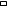 не имею в собственности жилого помещения, получивший в установленном порядке от органа государственной власти или органа местного самоуправления земельный участок для строительства жилого дома, оформивший документы, разрешающие строительство жилого дома, и не реализовавший своего права на строительство жилого дома.  в случае уничтожения (повреждения) жилого дома, части жилого дома, иного жилого помещения, принадлежащих на праве собственности и являющихся единственным местом жительства, и (или) расположенных на территории земельного участка, на котором расположен жилой дом, часть жилого дома, хозяйственных построек в результате пожара, наводнения или иного стихийного бедствия.Результат предоставления муниципальной услуги прошу:Направить почтойПолучить лично в органе местного самоуправленияПолучить лично в МФЦ_____________________________________________________________________________На обработку предоставленных персональных данных согласен(на). За достоверность предоставленных документов и содержащихся в них сведений несу ответственность. __________________ (подпись заявителя)Документы приняты «_____»______________20___г. под №______ Специалист Администрации Петровского сельсовета ___________________________                                                                                (расшифровка фамилии) Документы приняты: в многофункциональном центре предоставления государственных и муниципальных услуг (МФЦ): «____» ______________ 20__г. 			Регистрационный № ________Специалист МФЦ ______________ _________________________ (подпись) (расшифровка фамилии)в Администрации Петровского сельсовета: «____» ______________ 20__г. 			Регистрационный № ________ (дата получения документов из МФЦ – при обращении гражданина в МФЦ) Специалист Администрации Петровского сельсовета____________ _______________________ ________(подпись) (расшифровка фамилии)РАСПИСКА-УВЕДОМЛЕНИЕЗаявление и документы для постановки на учет граждан, испытывающих потребность в древесине для собственных нужд приняты от ___________________________________ «____» ________20____г.Регистрационный № ______        Специалист ____________________________Приложение 4к Административному регламенту предоставления муниципальной услуги «Постановка на учет граждан, испытывающих потребность в древесине для собственных нужд»Блок-схема последовательности административных процедур при предоставлении муниципальной услуги «Постановка на учет граждан, испытывающих потребность в древесине для собственных нужд» 	Результат проверкиЗапрашиваемые данные	Результат проверки		нет		    даПриложение 5к Административному регламенту предоставления муниципальной услуги «Постановка на учет граждан, испытывающих потребность в древесине для собственных нужд»Контактные данные для подачи жалоб в связи с предоставлением муниципальной услугиПоказатели качества и доступности
муниципальной услугиЦелевое значение показателя Показатели качества и доступности
муниципальной услугиЦелевое значение показателя 1. Своевременность1. Своевременность1.1. % (доля) случаев предоставления услуги в установленный срок с момента сдачи документа90-95%2. Качество2. Качество2.1. % (доля) Заявителей, удовлетворенных качеством процесса предоставления услуги90-95%2.2. % (доля) случаев правильно оформленных документов должностным лицом (регистрация)95-97%3. Доступность3. Доступность3.1. % (доля) Заявителей, удовлетворенных качеством и информацией о порядке предоставления услуги95-97%3.2. % (доля) случаев правильно заполненных заявителем документов и сданных с первого раза 70-80 %3.3. % (доля) Заявителей, считающих, что представленная информация об услуге в сети Интернет доступна и понятна75-80%4. Процесс обжалования4. Процесс обжалования4.1. % (доля) обоснованных жалоб к общему количеству обслуженных Заявителей по данному виду услуг0,2 % - 0,1 %4.2. % (доля) обоснованных жалоб, рассмотренных в установленный срок95-97%5. Вежливость5. Вежливость5.1. % (доля) Заявителей, удовлетворенных вежливостью должностных лиц90-95%Наименование органа местного самоуправления, предоставляющего муниципальную услугу Администрация Петровского сельсовета Троицкого района                                              Алтайского краяРуководитель органа местного самоуправления, предоставляющего муниципальную услугуГлава Петровского сельсовета,Иванов Сергей НиколаевичМесто нахождения и почтовый адрес659834, с. Петровка, пер. Весенний, 1а, Троицкий район, Алтайский крайГрафик работы (приема заявителей)Ежедневно с понедельника по пятницу, с 8.00 ч. до 16.00 ч., выходные: суббота, воскресенье.Телефон, адрес электронной почтыТел. 8 38534  33-3-41, e-mail: petrovka@troalt.ruАдрес официального сайта органа местного самоуправления, предоставляющего муниципальную услугу http://petrowka.ru/Троицкий филиал МФЦТроицкий филиал МФЦМесто нахождения и почтовый адрес659840, Алтайский край, Троицкий район, с. Троицкое, проспект Ленина, 21График работыпн. - пт.: 9.00 - 17.00Единый центр телефонного обслуживания8-800-775-00-25Телефон центра телефонного обслуживания+7 (38534) 22-0-28Наименование органаАдресТелефонАдминистрация Петровского сельсовета Троицкого района Алтайского краяс. Петровка, пер. Весенний, 1а, Троицкий район, Алтайский крайТел. 8 38534  33-3-41